Publicado en  el 24/02/2016 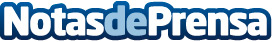 Entrada de créditos perfoming para Banc SabadellLa entidad catalana adquiere a la Sareb, un paquete de créditos por 131 millones de euros Datos de contacto:Nota de prensa publicada en: https://www.notasdeprensa.es/entrada-de-creditos-perfoming-para-banc Categorias: Finanzas http://www.notasdeprensa.es